Resoluciones #054 - #081Resoluciones #054 - #081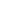 